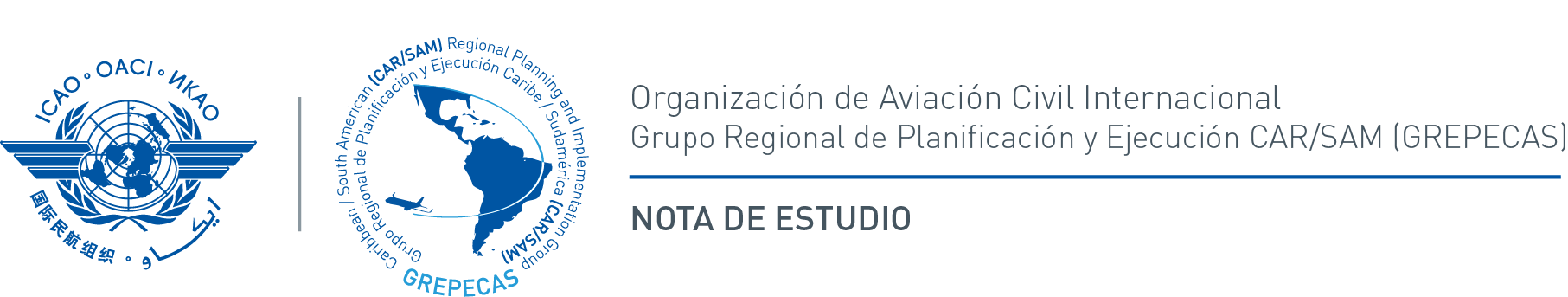 REGISTRATION FORM / FORMULARIO DE REGISTROPlease send this form to: / Por favor envíe este formulario a:E-mail: icaonacc@icao.intFifth Meeting of the Programmes and Projects Review Committee (PPRC/5)Quinta Reunión del Comité de Revisión de Programas y Proyectos (CRPP/5)Mexico City, Mexico, 16 to 18 July 2019 / Ciudad de México, México, 16 al 18 de julio de 20191.Position in your Delegation:(Please select one option)Posición dentro de su Delegación:(Por favor seleccione una opción)Chief Delegate / Jefe de la DelegaciónChief Delegate / Jefe de la DelegaciónChief Delegate / Jefe de la DelegaciónChief Delegate / Jefe de la DelegaciónDelegate / DelegadoDelegate / DelegadoDelegate / DelegadoDelegate / DelegadoDelegate / Delegado1.Position in your Delegation:(Please select one option)Posición dentro de su Delegación:(Por favor seleccione una opción)Adviser / AsesorAdviser / AsesorAdviser / AsesorAdviser / AsesorObserver / ObservadorObserver / ObservadorObserver / ObservadorObserver / ObservadorObserver / Observador2.Country / OrganizationPaís / OrganizaciónCountry / OrganizationPaís / Organización3.Salutation / EncabezamientoSalutation / EncabezamientoMr. / Sr.Mrs. / Sra.Mrs. / Sra.Miss / Srta.4.Name / NombreName / Nombre5.Official Position or Title / Cargo o Título OficialOfficial Position or Title / Cargo o Título Oficial6.Official Telephone / Teléfono oficialOfficial Telephone / Teléfono oficial7.Mobile (to contact you in case of an emergency)Celular (para contactarle en caso de emergencia)Mobile (to contact you in case of an emergency)Celular (para contactarle en caso de emergencia)8.Official E-mail / Correo-e oficialOfficial E-mail / Correo-e oficial9.Hotel and address where you will be staying during the event / Hotel y dirección donde se estará hospedando durante el eventoHotel and address where you will be staying during the event / Hotel y dirección donde se estará hospedando durante el evento10.Please indicate if accompanied by your familyPor favor indique si lo acompaña su familiaPlease indicate if accompanied by your familyPor favor indique si lo acompaña su familiaYes / SíYes / Sí#11.Dates of total stay in the venue Country Fechas de estancia total en el País del eventoDates of total stay in the venue Country Fechas de estancia total en el País del evento12.Please indicate if you have any medical condition or allergies / Por favor indique si usted tiene alguna condición médica o alergiasPlease indicate if you have any medical condition or allergies / Por favor indique si usted tiene alguna condición médica o alergias13.Emergency contact information in your country of origin / Información de contacto para emergencias en su país de origen Emergency contact information in your country of origin / Información de contacto para emergencias en su país de origen NameNombreNameNombreNameNombreNameNombre13.Emergency contact information in your country of origin / Información de contacto para emergencias en su país de origen Emergency contact information in your country of origin / Información de contacto para emergencias en su país de origen RelationshipRelaciónRelationshipRelaciónRelationshipRelaciónRelationshipRelación13.Emergency contact information in your country of origin / Información de contacto para emergencias en su país de origen Emergency contact information in your country of origin / Información de contacto para emergencias en su país de origen Telephone TeléfonoTelephone TeléfonoTelephone TeléfonoTelephone Teléfono